МИНИСТЕРСТВО ПРОСВЕЩЕНИЯ РОССИЙСКОЙ ФЕДЕРАЦИИДепартамент образования и науки Курганской областиМКОУ «Пушкинская ООШ» РАБОЧАЯ ПРОГРАММАучебного курса «История родного края»для обучающихся 5-7 классовПОЯСНИТЕЛЬНАЯ ЗАПИСКА        Программа курса «История родного края» разработана с учетом содержания регионального компонента государственного образовательного стандарта для образовательных учреждений Курганской области, реализующих программы общего образования (2007г.). Программа учебного курса предлагает обучение учащихся в течение 17,5 часов. Обучение содержит познавательный, развивающий и воспитательный компоненты. Познавательный компонент включает в себя ознакомление учащихся с теорией археологической науки; выработку у учащихся представлений об основных этапах древнейшей истории Зауралья на основании изучения археологических культур. Развивающий компонент заключается в усовершенствовании навыков письменной и устной речи; в развитии логики мышления; в развитии умений самостоятельного получения знаний. Воспитательный компонент предполагает формирование ценностных ориентиров и убеждений учащихся на основе личностного осмысления социального, духовного, нравственного опыта людей в прошлом и настоящем; воспитание патриотизма и уважения к другим людям.        Основная цель программы – формирование исторического мышления.        Задачи программы:- осветить  взаимодействие человека с окружающей природной средой, экономическое развитие древних обществ, сложившихся на территории Зауралья;- раскрыть на конкретном материале положение о том, что каждый из народов древности, заселявших территорию Зауралья, оставил свой позитивный след в истории региона. Данное положение дает возможность:- формировать у учащихся терпимость, широту мировоззрения, гуманизм;- формировать исследовательские и поисковые навыки;- способствовать развитию творческих способностей детей;- воспитывать чувства патриотизма к своей малой родине.Программа дает возможность формировать у учащихся следующие знания об истории родного края в древности:- хронологические рамки и основные этапы развития первобытного общества применительно к истории нашего края;- об основных археологических источниках по данному периоду истории края;- об основных путях расселения первобытных людей на территории края, их стоянках, об историко – географической карте края в данный период;- о жизни и деятельности человека в древности, изменениях условий жизни, занятиях, орудиях труда, взаимодействии с природой;В ходе изучения курса учащиеся должны приобрести следующие умения:- пересказ текста, воспроизвести информацию, содержащуюся в устном изложении учителя, раскрыть содержание иллюстрации;- сравнение исторических явлений в различных регионах, выделяя сходства и различия;- давать самостоятельную оценку историческим явлениям, событиям, высказывая при этом собственные суждения;-анализировать исторические источники;- читать историческую карту, определять местоположение историко–географических объектов.Контроль проводится в следующих формах: тестирование по окончанию изучения каждой тема и  выполнения итогового творческого задания.УЧЕБНО-ТЕМАТИЧЕСКИЙ ПЛАНСОДЕРЖАНИЕ ПРОГРАММЫВведение (1ч.)Знакомство с целями и задачами изучения края. Географическое положение Курганской области. Связи с соседними регионами России и Казахстана.Археология как наука (2ч.)Источники по древней истории края.Археология как наука. Объект и предмет археологии, ее задачи. Этапы археологических исследований: полевой, лабораторный, кабинетный. Уровни изучения источников: источниковедческий и реконструктивный. Знания и умения профессионального археолога. Музеи области как «зеркало жизни местного края в ее прошлом и настоящем». Архивы Курганской области как основные центры исторической документации. Краеведческий потенциал библиотек области.Археологическое изучение Южного ЗауральяНакопление первоначальных знаний по археологии. Основные археологические открытия XVII – XIX в.в. экспедиции Российской Академии наук на территории Сибири и Урала. Деятельность В.Н. Татищева и П.С. Палласа. «Сибирская  коллекция» как источник сведений о древностях Зауралья. Первые научные исследования археологических памятников Зауралья (А.Н. Зырянов, Р.Г. Игнатьев). Развитие археологии в XX в. Деятельность археолога К.В. Сальникова. Исследования древних памятников Зауралья в 60-80 г.г  XX в. Уральская археологическая экспедиция (В.Ф. Генинг). Археологические открытия курганских ученых: Т.М. Потемкиной, В.М. Вохменцева, С.Н. Шилова. Достижения, проблемы и перспективы краеведческого движения в области.Практическое занятиеСообщения по теме «Ученые – археологи Южного Зауралья»Каменный век (4ч.)ПалеолитПериодизация каменного века. Начало заселения Урала и Зауралья древними людьми. Палеолитические памятники края.Верхний палеолит. Природные условия. Мамонтовая фауна. Техника обработки камня и изготовление орудий труда. Понятия «каменная индустрия» и «костяная индустрия». Жилища. Стоянка у деревни Шикаевка.Практическое занятиеСоставление палеонтологической карты своего района.МезолитИзменение природных и климатических условий в эпоху мезолита. Новые условия хозяйствования. Роль собирателей. Рыболовство. Охота. Дробление общин. Освоение новых территорий. Особенности обработки и использования каменных орудий. Микролиты. Вкладышевые орудия. Минерально-сырьевая база мезолитических каменных индустрий. Совершенствование костяных орудий. Погребальный обряд.Практическое занятиеЗарисовка каменных орудий труда, изготовление макетов из глины, пластилина.НеолитНеолитическая революция. Производство керамической посуды.Совершенствование способов обработки камня и других материалов. Микролитические каменные индустрии. Новые приемы вторичной обработки орудий. Особенности сооружения жилищ и организации поселков. Переход к производящим формам хозяйства. Неолитические памятники Курганской области.Практическое занятиеУчащиеся в группах готовят выступления по теме «От хозяйства присваивающего к хозяйству производящему» по плану:Изменения в жизни людей мезолита в сравнении с палеолитом.Появление первых земледельцев на территории Зауралья.Влияние географических условий на занятия людей.Отличия в жизни земледельцев и скотоводов в сравнении с жизнью охотников и собирателей.Энеолит (2 ч.)Критерии выделения энеолита как исторической эпохи и проблемы ее изучения. Основные виды занятий. Камнеобрабатывающие индустрии в энеолите. Производящая форма хозяйства. Появление металла и технология изготовления новых орудий. Медеплавильное производство. Хозяйственная специализация в разных природных зонах (север и юг). Оформление патриархально-родового строя.  Особенности искусства энеолита. Святилище Савин -1.Практическое занятиеУчащиеся индивидуально готовят сообщения по выбору. Тематика сообщений:Древнейшие святилища и их назначения.Святилища Европы  и славянские капища: сходство и различия.Савин -1 – уникальный археологический памятник.Бронзовый век. Памятники эпохи бронзы. (3 ч.)Изобретение бронзы и значение этого открытия для человечества. Эпоха ранней бронзы в нашем крае. Природно–климатические условия разных ландшафтных зон. Металлургия бронзы. Начало бронзового века в нашем крае. Природно-географические условия и особенности хозяйства степных племен. Новый этап в развитии земледелия и скотоводства. Расширенные зоны производящей экономики, комплексные формы хозяйствования. Развитие обмена. Переход к пашенному земледелию. Гончарный круг. Абашевская культура. Понятие культурно-исторической общности. Андроновская общность и алакульцы, их занятия. Основные черты погребального обряда. Архитектура и инвентарь поселений. Индоиранские племена в Зауралье.Практическое занятиеРепортажи глазами «очевидцев». Форма представления работы: очерк или «фото» на тему «Я - житель бронзового века» в журнал «Вокруг света». При презентации работы должны быть использованы следующие понятия (не менее 5): Бронзовый век, эпоха ранней бронзы, металлургия бронзы, патриархальный  родовой строй, земледелие, кочевое скотоводство, Абашевская культура, Алакульская культура, Андроновская общность,  погребальный обряд, гончарный круг.Железный век (3ч.)Начало эпохи железа. Изменения природно-климатических условий. Значение железы в земледелии и в военном деле. Специализация ремесел. Разделение труда. Развитие скотоводства и земледелия. Товарное производство. Социальная и имущественная дифференциация общества. Появление устойчивых имущественных связей.Археологические памятники железного века нашего края. Баитовские,  гороховские, саргатские племена. Их происхождение и территория распространения. Погребальные и поселенческие комплексы племен. Вооружение и военное дело. Состояние хозяйства. Социальное устройство. Влияние Великого переселения народов.Практическое занятиеНа контурной карте Курганской области отметить археологические памятники эпохи железного века.Итоговое занятие (2ч.)На выбор учителя, в зависимости от подготовки учащихся:- выпуск стенгазеты (разделение класса, группы освещают жизнь племен в разные века), с использование наработанного материала на практических занятиях, по следующим темам: «Машина времени», «Наше племя в разные эпохи: новое и старое», «Один день нашего племени» и т.д.- составление кроссвордов (по векам)- проведение итогового тестирования.ИНФОРМАЦИОННЫЕ ИСТОЧНИКИ Археологическая карта Курганской области. – Курган, 1993.Виноградов Н.И. Страницы древней истории Южного Урала. -  Челябинск, 1997.Всемирная история: Энциклопедия для детей. – М., 1994.Глухов А.А. Археология. Учебно-методическое пособие для студентов специальности «история». – Волжск, 1999.Гульткер П. Первобытные люди: мини энциклопедия. – М., 2002.Открытия и изобретения. Детская энциклопедия «Росмэн». – М., 2012.История Курганской области (с древнейших времен до 1961 года). Т. 1. -  Курган, 1995.История земли Курганской с древнейших времен до начала 60-х годов XIX века – Курган, 1997.Краеведение: пособия для учителя. /Под ред. А.В. Даринского. М.: Просвещение, 1987.Матюшин Г.Н. Археологический словарь. – М., 1996.Миллер Г.Ф. История Сибири.  - М., 1937.Низовский А. Сто великих археологических открытий – М., 2002.Новая иллюстрированная энциклопедия. – М., 2001.Очерки истории Курганской области. - Челябинск, 1968.Поделимся опытом (сборник материалов педагогического опыта по краеведению). – Курган, 2001.Саплина Е.В., Саплин А.И. Введение в историю. – М., 1996.Саплина Е.В., Саплин А.И. Введение в история. Книга для учителя. – М., 2000.Смирнова Г.М., Смирнов В.П. Рабочая тетрадь: наш край. 5 кл. - Курган, 2008.Хочу все знать. Энциклопедия для самых маленьких. – М., 2008.http://www.protown.ru/russia/obl/history/history_406.htmlhttp://www.referat.ru/referats/view/27991http://delta-grup.ruhttp://ru.wikipediaТестирование по темам «Введение» и «Археология как наука»Где расположена Курганская область:А) Западно-Сибирская равнинаБ) Восточно-Сибирская равнинаВ) Южно-Сибирская равнинаПеречислите, с какими областями и республикой граничит Курганская область.К Курганской области применяется условное название «Южное Зауралье», так как:А) до 1943г. так называлась областьБ) до 1943г. не имела административного единстваВ) до 1943г. так называлось руководство областиАрхеология – это наука, которая изучает:А) историю общества по вещественным памятникамБ) надписи на камнях, металлических, деревянных, костяных, стеклянных и керамических изделияхВ) монетыАртефакты – это:А) предметы, изготовленные на фабриках и заводахБ) современные вещиВ) предметы, изготовленные человекомКаким образом археологи узнают, где проводить раскоп.Какова цель раскопа:А) как можно больше найти ценных вещейБ) детально исследовать археологический памятникВ) выкопать поглубже ямуПеречислите два вида погребений.Укажите, что относится к поселениям:А) городищеБ) курганВ) селищеГ) стоянкаКто такие «черные копатели».Дать определения следующим терминам: музей, архив, библиотекаКто составил русский географический атлас «Чертежная книга Сибири»:А) Василий Никитич ТатищевБ) Федор Иванович Миллер
В) Семен РемезовКакой ученый, не попав на Камчатку, объездил главнейшие пункты Западной и Восточной Сибири:А) Василий Никитич ТатищевБ) Федор Иванович Миллер
В) Семен РемезовПеречислите, чем занимался Василий Никитич Татищев в Сибирской губернии.Екатерина IIотправила несколько отрядов в экспедицию на Урал, Западную Сибирь, Алтай. Во главе отрядов были:А) Петер Симон ПалласБ) Иоганн Петер ФалькВ) Федор Иванович МиллерПервые научные исследования Зауралья в XIXв. были работы краеведов:А) А.Н. ЗыряновБ) А.О. ГейкельВ) Р.Г. ИгнатьевПоиском прародины финнов на территории Южного Зауралья занимался:А) А.Н. ЗыряновБ) А.О. ГейкельВ) Р.Г. ИгнатьевВ начале XX в. большую работу по изучению Южного Зауралья проводит краевед:А) В.Ф. ГенингБ) В.П. БирюковВ) Т.М. ПотемкинаСоветский археолог, основатель свердловской школы археологов:А) В.Ф. ГенингБ) В.П. БирюковВ) Т.М. ПотемкинаКто организовал археологическую лабораторию в Курганском пединституте:А) В.Ф. ГенингБ) В.П. БирюковВ) Т.М. ПотемкинаКлюч к тестуАЧелябинская, Тюменская, Свердловская области и Р. Казахстан.БАВИзучение письменных источников, аэроразведка, электропроводимость земли, химический анализ почвы.БМогила и курган.А, В, ГЭто люди, которые занимаются поиском исторических артефактов на археологических объектах без официального разрешения.МУЗЕЙ – это научно-исследовательские и научно-образовательные учреждения, которые осуществляют комплектование, хранение, изучение и популяризацию памятников естественной истории, материальной и духовной культуры. АРХИВ – это учреждение или его часть, хранящая документы. БИБЛИОТЕКА – это учреждение, организующее сбор, хранение, общественное пользование произведениями печати.ВБУправлял Горной канцелярией, строил заводы, основал города Пермь и Екатеринбург, открывал школы, строил дороги.А, БА, ВББАВТестирование по теме «Каменный век»Палеолит – это:А) древнекаменный векБ) среднекаменный векВ) новокаменный векЧто такое чоппер.Перечислите животных, на которых охотились люди эпохи палеолита.Собирательство – это:А) вид охоты на животныхБ) отлов водоплавающих птицВ) сбор кореньев и ягодСамая древняя стоянка эпохи палеолита на территории Курганской области:А) близ с. ПеганБ) близ с. СухриноВ) близ д. ШикаевкаМезолит – это:А) древнекаменный векБ) среднекаменный векВ) новокаменный векПеречислите животных мезолитической эпохи.Наиболее известные стоянки эпохи мезолита в Курганской области были найдены:А) близ д. ТашковоБ) близ с. СухриноВ) близ д. ШикаевкаГ) устье р. УбаганЧто такое вкладышевые орудия:А) орудие с рукоятью положенное на полочку в жилищеБ) орудие, вложенное в чехолВ) орудие с рукоятью и одним или несколькими вкладышами - пластинамиМикролит – это:А) большие пластины из камняБ) небольшие пластины из камняВ) маленькая галька Неолит – это:А) древнекаменный векБ) среднекаменный векВ) новокаменный векЧеловек берет у природы продукты в готовом виде – это:А) производящая форма хозяйстваБ) присваивающая форма хозяйстваВ) одалживаемая форма хозяйстваЧеловек сам выращивает скот, выращивает культурные растения и получает урожай – это:А) производящая форма хозяйстваБ) присваивающая форма хозяйстваВ) одалживаемая форма хозяйстваНазовите отличительные черты неолита:А) умение получать огоньБ) изобретение керамикиВ) появление новых приемов обработки камняГ) начало ткачества и плетенияПеречислите культурные традиции эпохи неолита, которые выделяют археологи.Ключ к тестуАУдаром одной гальки (отбойником) о другую производили сколы с одной или двух сторон и получали орудие под названием чоппер, или чоп-пинг.Мамонт, шерстистый носорог, бык-бизон, северный олень, песцы, зайцы, пещерный лев.ВВБКосули, лоси, кабаны, лошади, быки, волки, лисы, тур, зубры.А, Б, ГВБВБАБ,В,ГКошкинская культура                                        2. Козловская культура        Vтыс. до н.э.                                                           V тыс.до н.э.            Бабарыкинская культура                                      Полуденковская культура          IV тыс. до н.э.                                                          IV тыс. до н.э.Тестирование по теме «Энеолит»Энеолит – это:А) медно-каменный векБ) среднекаменный векВ) бронзовый векОпишите два способа ковки меди.Каких животных приручали в первую очередь энеолитические жители Зауралья:А) мамонтыБ) кабаны
В) лошадиГде использовали колесо в эпоху энеолита:А) повозка
Б) гончарный круг
В) велосипедПатриархальный родовой строй – это:А) женщина во главе семьи и рода
Б) мужчина во главе семьи и рода
В) мужчина и женщина во главе семьи и родаНа какие группы можно разбить энеолитические памятники Южного Зауралья:А) северные - южные
Б) западные - восточные
В) лесные - степныеСвятилище эпохи энеолита, которое расположено в Белозерском районе – это:А) Слободчики 1Б) Савин 1
В) СтоунхенджГде еще находятся подобные святилища?Какие две функции имели святилища?Почему эту эпоху назвали медно-каменный век?Ключ к тестуАПервоначально древние люди не отличали самородную медь от камня и начинали ее обрабатывать как камень, пытаясь отщепить от нее пластины. От ударов самородная медь плющилась, так узнали способ холодной ковки. При попадании в огонь медь плавилась, а потом застывала, изменив форму. Первые литые изделия изготавливались в открытых формах и поучались плоские изделия – горячий метод ковки.ВАБА или ВБВ Европе известно несколько десятков таких памятников: Эвбюри, Стоунхендж, Вудхендж, Эйв-бери, Касл-Ригг, Пенменмаур, Моэл-Ти-Ухаф в Англии, Каллениш, Кольцо Бродгара в Шотландии. К настоящему времени открыто несколько сотен подобных памятников в Скандинавии, Моравии, Карпатах, Паннонии, Западной Словакии, Нижней Австрии, Средней Германии, Рейнской области, на Верхнем Дунае. Слабодчики 1 в Курганской области.Святилища имели две функции: как древние астрономические обсерватории для определения времени и как места для проведения религиозных обрядов.Наряду с медными изделиями использовали и каменные, т.к. медь – мягкий металл и месторождений самородной меди на территории Южного Зауралья очень мало. Поэтому из меди изготавливали украшения и мелкие орудия (например, ножи). Все остальные оружия и орудия продолжали изготавливать из камня.Тестирование по теме «Бронзовый век»Бронзовый век начинается:А) I тыс. до н.э.Б) II тыс. до н.э.В) III тыс. до н.э.Назовите наиболее известные поселения эпохи раннего бронзового века:А) у с. Верхняя АлабугаБ) у д. ТашковоВ) у д. ШикаевкаДокажите, что население эпохи бронзового века вели оседлый образ жизни.Что обозначает знак (символ) «мандала».Население, каких культур проживало на территории Зауралья во времена бронзового века:А) алакульская культура, абашевская культура, андроновская культураБ) алакульская культура, кошкинская культура, боборыкинская культураВ) алакульская культура, козловская культура, абашевская культураКакие древнейшие письменные источники помогают раскрывать историю нашего края:А) «Одиссея»Б) «Авеста»В) «Ригведа»Докажите, что существовала связь между населением Южного Зауралья и индоиранскими народами.Ключ к тестуБА, БСтроили большие полуземлянки, поселения состояли из нескольких больших домов, делали большие сосуды, дно у сосудов стало плоское.Поселок из одиннадцати жилищ по кругу и в центре одно жилище, похож в плане на квадрат, вписанный в круг. Такой знак называется МАНДАЛА. Он обозначает модель мира. Круг, шар – это космос, окруженный хаосом. Квадрат – четыре стороны света. Также он обозначает единство женского и мужского начал, света – тьмы, добра – зла.АБ, ВСхожие черты: общество делится на рядовых общинников и представителей верховной власти; жертвенные животные при захоронениях; похожие предметы при захоронениях; использование легких колесниц; сходство языков; одинаковые орнаменты на вышивке и керамике; одинаковые религиозные представления.Тестирование по теме «Железный век»Какими племенами представлен железный век:А) баитовскими, саргатскими, абашевскимиБ) баитовскими, гороховским, саргатскимиВ) гороховскими, боборыкинскими, саргатскимиОсновные занятия жителей эпохи железного века:А) скотоводство и рыбалкаБ) земледелие и охота
В) скотоводство и частично земледелиеЧто появляется нового в поселениях эпохи железного века?Что такое акинаки:А) короткие мечиБ) доспехи воинаВ) элемент упряжи лошадиОпишите, что представляет собой баитовская культура.Какая культура сменяет баитовскую культуру:А) гороховская культураБ) кошкинская культураВ) саргатская культураНазовите самое большое захоронение гороховской культуры:А) Савин 1
Б) Стоунхендж
В) Царев курганКакая культура сменяет гороховскую:А) гороховская культураБ) кошкинская культураВ) саргатская культураОпишите, что представляет собой Царев курган.Каково было положение женщин у саргатцев?Ключ к тестуБВГородища имели хорошую фортификацию. Сейчас можно увидеть валы, рвы – это остатки оборонительных сооружений, перед стеной с частоколом и башнями сооружали ров. Иногда сооружали несколько линий обороны.АЭта культура занимала все лесостепное Тоболо-Ишимье, в Курганской области памятники ее локализуются в долине Тобола и по его притокам, на берегах старичных озер. Известно около 50 поселений баитовской культуры. Вероятно обряд погребения у баитовцев курганный. Поселения по площади небольшие – 10-12 тыс. кв. м. Они носили недолговременный характер. Все они были неукрепленными. Жилища сроили различные –  каркасно-столбовые, полуземляночные, срубные. Они состояли из одной или двух камер, соединенный коридором. В центре – очаг, а рядом с ним – хозяйственные ямы с битыми горшками и костями животных. Посуду изготавливали из глины с обильной примесью песка. Маленькие сосудики выдавливали из комка глины, сосуды побольше делали из глиняных жгутиков, уложенных по спирали. Вся керамика делится на горшки и чаши. Очень редко попадаются сосуды с ручками, керамические блюда или тарелки. Вся керамика очень бедно декорирована: пояски  гребенчатого штампа, небольшой ряд ямок, насечек, наколов. Орудия баитовской культуры: железный ножи, скребки каменные и керамические, сделанные из черепков, лепные пряслица, точильные камни из песчаника, оселки для правки ножей, каменный пест. В Курганском краеведческом музее хранятся ряд находок, которые археологи относят к представителям  баитовской культуры: железный кинжал (предскифского и раннескифского типа), бронзовые кельты (западносибирского типа), бронзовые наконечники стрел, бронзовая круглая бляшка с прямоугольной рамкой.АВВВысота его насыпи составляет 5,5 м., диаметр – 92 м., курган окружал ров шириной 13м при глубине 1 м и вал.  В центре кургана находилась большая усыпальница в виде подземной камеры (9х10 м.) закрытой  сооружением из бревен в виде шатра диаметром 34 м. Стенки «дома мертвых» были на всю высоту облицованы деревом (бревнами и плахами). В углах постройки были нары и полки для утвари, а посередине была вырыта яма для установки саркофага. Рядом разжигали костер для очищения места вечного обитания вождя. Покойника ввозили на погребальной колеснице, части которой были найдены тут же. После завершения захоронения, в течение нескольких лет, строили надмогильную конструкцию из пластов дерна, тут же проводились поминальные и другие обряды культа предков. Внушительные размеры кургана и сложная конструкция погребального сооружения показывают, что курган представлял собой захоронение племенного вождя, пользовавшегося среди соплеменников властью и почетом. Царев курган грабился неоднократно: в настиле прослежено 6 грабительских ходов.Захоронения женщин у саргатцев говорит о равноправном их положении в обществе, а погребения отдельных воительниц – о выполнении женщиной в ряде случаях роли вождя или старейшины, традиционно принадлежавшей мужчине.Итоговое тестирование1. Где расположена Курганская область:А) Западно-Сибирская равнинаБ) Восточно-Сибирская равнинаВ) Южно-Сибирская равнина2. Археология – это наука, которая изучает:А) историю общества по вещественным памятникамБ) надписи на камнях, металлических, деревянных, костяных, стеклянных и керамических изделияхВ) монетыАртефакты – это:А) предметы, изготовленные на фабриках и заводахБ) современные вещиВ) предметы, изготовленные человеком4. Перечислите два вида погребений.5. Укажите, что относится к поселениям:А) городищеБ) курганВ) селищеГ) стоянкаКто такие «черные копатели». Палеолит – это:А) древнекаменный векБ) среднекаменный векВ) новокаменный векСамая древняя стоянка эпохи палеолита на территории Курганской области:А) близ с. ПеганБ) близ с. СухриноВ) близ д. Шикаевка9. Мезолит – это:А) древнекаменный векБ) среднекаменный векВ) новокаменный век10. Что такое вкладышевые орудия:А) орудие с рукоятью положенное на полочку в жилищеБ) орудие, вложенное в чехолВ) орудие с рукоятью и одним или несколькими вкладышами - пластинамиМикролит – это:А) большие пластины из камняБ) небольшие пластины из камняВ) маленькая галька Неолит – это:А) древнекаменный векБ) среднекаменный векВ) новокаменный век13. Энеолит – это:А) медно-каменный векБ) среднекаменный векВ) бронзовый век14. Святилище эпохи энеолита, которое расположено в Белозерском районе – это:А) Слободчики 1Б) Савин 1
В) Стоунхендж15. Где еще находятся подобные святилища?Какие две функции имели святилища?Бронзовый век начинается:А) I тыс. до н.э.Б) II тыс. до н.э.В) III тыс. до н.э.Докажите, что население эпохи бронзового века вели оседлый образ жизни.Что обозначает знак (символ) «мандала».Население, каких культур проживало на территории Зауралья во времена бронзового века:А) алакульская культура, абашевская культура, андроновская культураБ) алакульская культура, кошкинская культура, боборыкинская культураВ) алакульская культура, козловская культура, абашевская культураКакими племенами представлен железный век:А) баитовскими, саргатскими, абашевскимиБ) баитовскими, гороховским, саргатскимиВ) гороховскими, боборыкинскими, саргатскимиЧто появляется нового в поселениях эпохи железного века?Что такое акинаки:А) короткие мечиБ) доспехи воинаВ) элемент упряжи лошадиОпишите, что представляет собой Царев курган.Основные занятия жителей эпохи железного века:А) скотоводство и рыбалкаБ) земледелие и охота
В) скотоводство и частично земледелиеКлюч к тестуААВМогила и курганА,В,ГЭто люди, которые занимаются поиском исторических артефактов на археологических объектах без официального разрешения.АВБВБВАбВ Европе известно несколько десятков таких памятников: Эвбюри, Стоунхендж, Вудхендж, Эйв-бери, Касл-Ригг, Пенменмаур, Моэл-Ти-Ухаф в Англии, Каллениш, Кольцо Бродгара в Шотландии. К настоящему времени открыто несколько сотен подобных памятников в Скандинавии, Моравии, Карпатах, Паннонии, Западной Словакии, Нижней Австрии, Средней Германии, Рейнской области, на Верхнем Дунае. Слабодчики 1 в Курганской области.Святилища имели две функции: как древние астрономические обсерватории для определения времени и как места для проведения религиозных обрядов.БСтроили большие полуземлянки, поселения состояли из нескольких больших домов, делали большие сосуды, дно у сосудов стало плоское.Поселок из одиннадцати жилищ по кругу и в центре одно жилище, похож в плане на квадрат, вписанный в круг. Такой знак называется МАНДАЛА. Он обозначает модель мира. Круг, шар – это космос, окруженный хаосом. Квадрат – четыре стороны света. Также он обозначает единство женского и мужского начал, света – тьмы, добра – зла.АБГородища имели хорошую фортификацию. Сейчас можно увидеть валы, рвы – это остатки оборонительных сооружений, перед стеной с частоколом и башнями сооружали ров. Иногда сооружали несколько линий обороныАВысота его насыпи составляет 5,5 м., диаметр – 92 м., курган окружал ров шириной 13м при глубине 1 м и вал.  В центре кургана находилась большая усыпальница в виде подземной камеры (9х10 м.) закрытой  сооружением из бревен в виде шатра диаметром 34 м. Стенки «дома мертвых» были на всю высоту облицованы деревом (бревнами и плахами). В углах постройки были нары и полки для утвари, а посередине была вырыта яма для установки саркофага. Рядом разжигали костер для очищения места вечного обитания вождя. Покойника ввозили на погребальной колеснице, части которой были найдены тут же. После завершения захоронения, в течение нескольких лет, строили надмогильную конструкцию из пластов дерна, тут же проводились поминальные и другие обряды культа предков. Внушительные размеры кургана и сложная конструкция погребального сооружения показывают, что курган представлял собой захоронение племенного вождя, пользовавшегося среди соплеменников властью и почетом. Царев курган грабился неоднократно: в настиле прослежено 6 грабительских ходов.ВРАССМОТРЕНОзаседание педагогического совета                  Г.А. Тельминова                          Протокол № 1 от «23» августа  2023 г.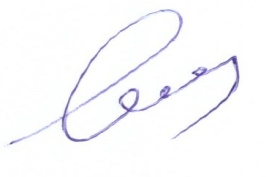 УТВЕРЖДЕНОДиректор МКОУ«Пушкинская ООШ»В.В. Ищук                     Приказ № 100  от «23» августа   2023 г.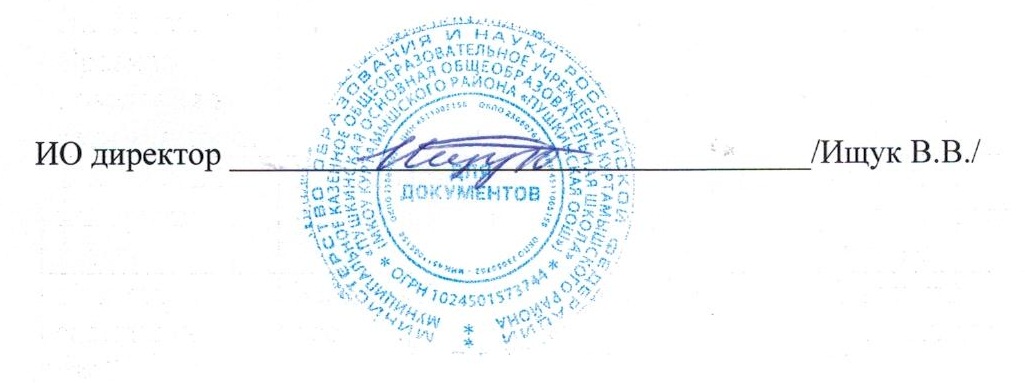 № урока п/пТемаВсего часовВ том числеуроковПР или ЛРКР1Введение112Археология как наука. Источники по древней истории края113Археологическое изучение Южного Зауралья114Каменный век. Палеолит10,50,55Мезолит2116Неолит1,510,57Энеолит2118Бронзовый век. Памятники эпохи бронзы.31,51,59Железный век31,51,510Итоговое занятие20,51,5Итого:17,5107,5